МОДЕЛЬНАЯ КАРТА УЧЕБНЫХ ЗАДАНИЙ, НАПРАВЛЕННЫХ НА ФОРМИРОВАНИЕ И РАЗВИТИЕ ФУНКЦИОНАЛЬНОЙ ГРАМОТНОСТИ ОБУЧАЮЩИХСЯПриложениеРис.1. Фрагмент рассказа Л. Андреева «Кусака»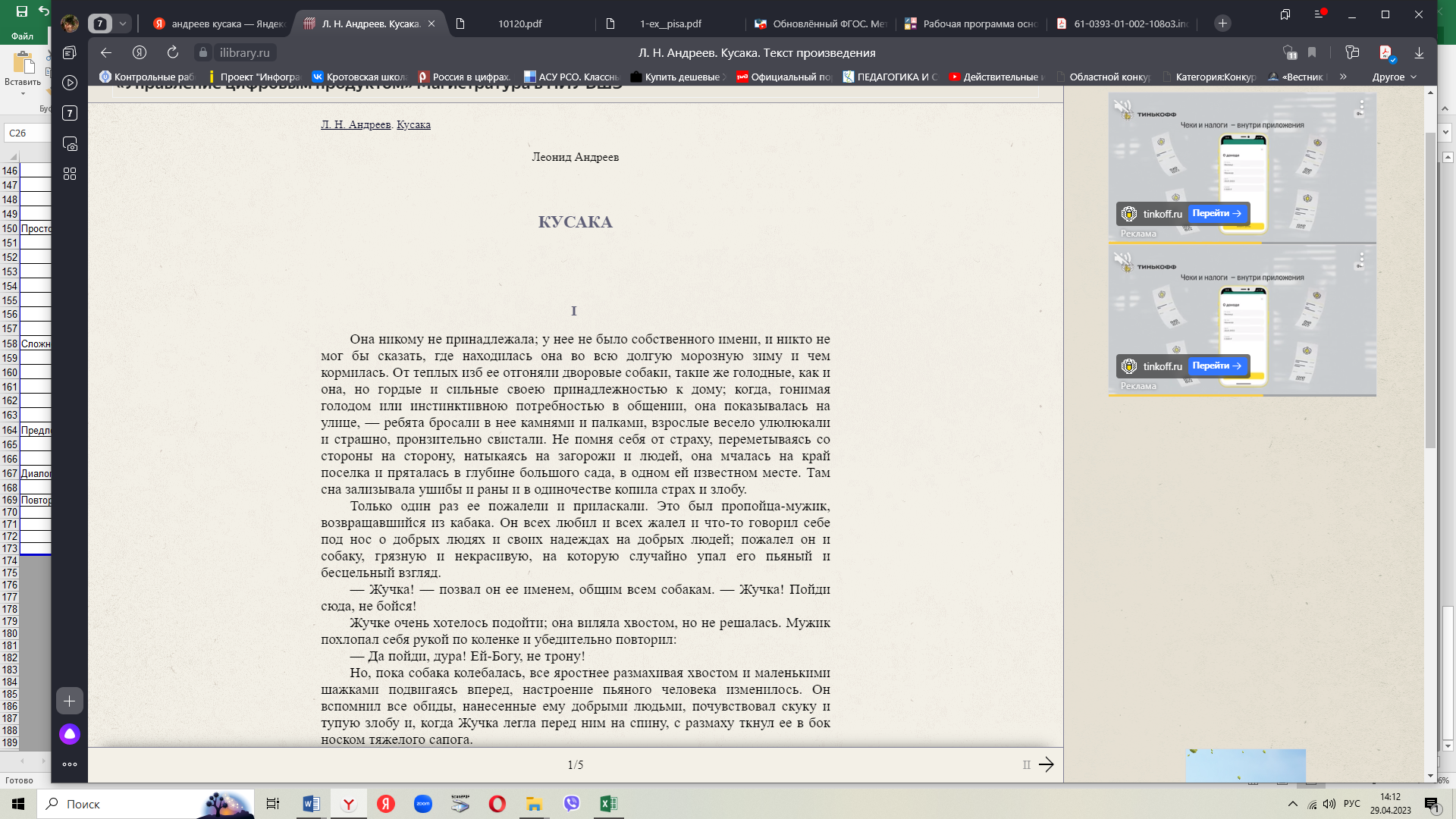 Рис. 2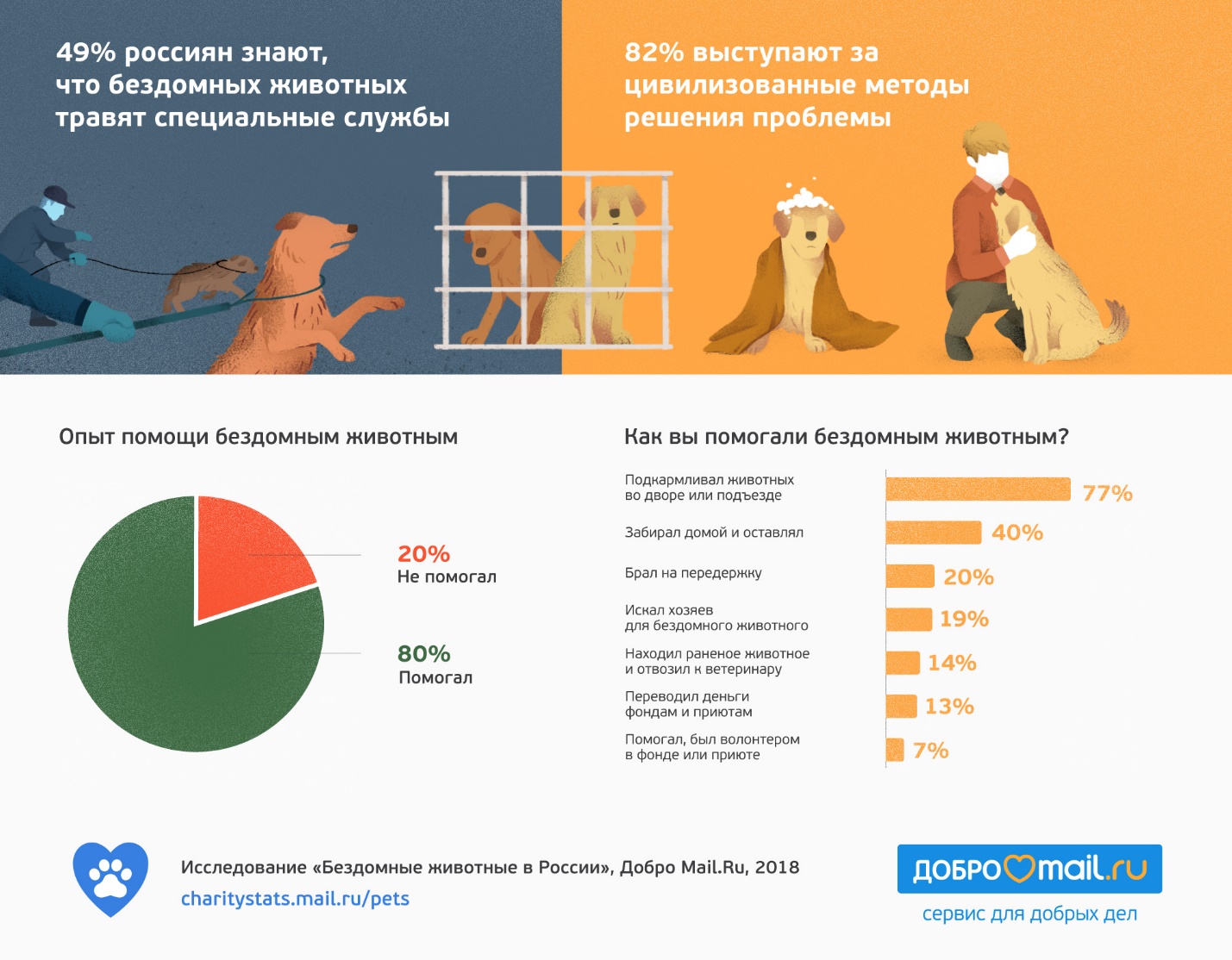 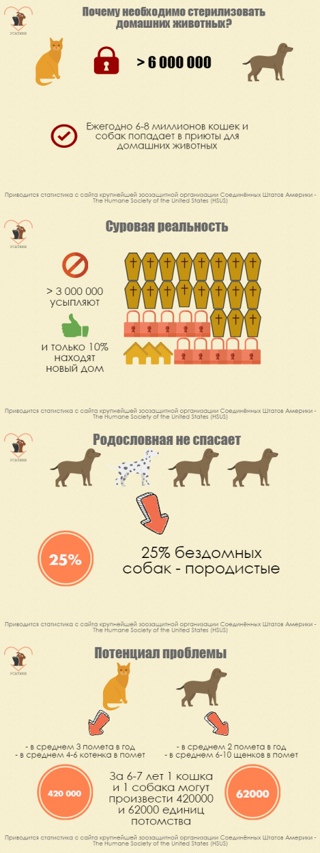 Рис. 3.ЗаданияЗадание 1: Выпишите из текста часть предложения с указанием на место, где собака чувствовала себя в безопасности.Цель вопроса: выявление информации
Ответ принимается полностью : «в глубине большого сада, в одном ей известном месте»Ответ не принимается: Другие ответыЗадание 2: Как вам кажется, случайно ли автор придумал, что обманул собаку именно пьяный человек?  Выпишите слова, подтверждающие вашу точку зрения.ЦЕЛЬ ВОПРОСА: Анализ формы текста: формулирование вывода о причине авторского выбора Ответ принимается полностью: Внимание сконцентрировано на том факте, что пьяный человек себя не может контролировать в полной мере, его чувства более обостренные, чем у адекватного человека. Приводятся слова и словосочетания, указывающие на  повышенную эмоциональность и смену настроения мужика-пропойцы.Ответ принимается не полностью: Указано на отсутствие случайности в выборе героя, но не приведены слова, подтверждающие это.Ответ не принимается Другие варианты ответаЗадание 3: Что чаще всего становится причиной появления бездомных животных?Нежелание хозяев ухаживать за питомцем,Дорогие корма для домашних животных,«Взяли породистое» животное, а оно оказалось «непородистым»Нежелание стерилизовать  домашних животных ЦЕЛЬ ВОПРОСА: Выявление информации: просмотр текста для поиска явно указанной информации Ответ принимается полностью. Ответ 4.Ответ не принимается: Другие ответы или  Ответ отсутствуетЗадание 4: Как вам кажется, насколько дружелюбной и ободряющей является инфографика № 2? Объясните письменно, почему вы так думаете?ЦЕЛЬ ВОПРОСА: Анализ формы текста: определение характеристик стиля и цели текста Ответ принимается полностью: Четкое обращение к тексту и выделение связи между стилем и целью ( донести  четкую информацию, не приукрашенную «слащавостью»)Ответ принимается полностью:  Ответ должен затрагивать ХОТЯ БЫ ОДИН из следующих пунктов: (1) указывается на словосочетание «суровая реальность», изображение гробов как символов смерти и их количество, 2)  называются ошеломляющие цифры, обозначающие прогнозируемое количество возможного потомства, 3) указывается на слова «родословная не спасает» или подобноеОтвет принимается не полностью: Дан ответ «Не является», но слова, аргументирующие это, не приводятся.Ответ не принимается: Является  дружелюбной и ободряющей.Задание 5:  Насколько вероятно, что собаку, изображенную в отрывке из художественного произведения, приручат, возьмут в дом? Приведите аргументы из текста, подтверждающие вашу точку зрения.ЦЕЛЬ ВОПРОСА: Интерпретация: интеграция нескольких частей текста Ответ принимается полностью: Это маловероятно. Приводятся аргументы: «грязная и некрасивая»,» «в одиночестве копила страх и злобу», «мчалась и пряталась», «виляла хвостом, но не решалась подойти».Ответ принимается не полностью: Другой ответ, аргументированный фрагментами текстаОтвет не принимается: Дан ответ, не подтвержденный текстом.Задание 6: Почему на улицах нашего села много бездомных животных? ЦЕЛЬ ВОПРОСА: формулирование вывода о предполагаемой связиОтвет принимается полностью: Ответ соответствует идее о том, что на улице животные оказываются из-за безответственности своих хозяев.Ответ не принимается: Просматривается нечеткое понимание материала или дается неуместный ответ. Задание 7: Назовите способы помощи бездомным животным, которые используют более половины опрошенных по этой теме россиян.ЦЕЛЬ ВОПРОСА: Выявление информации: просмотр текста для поиска явно указанной информации Ответ принимается полностью: «Подкармливал животных во дворе или подъезде» (77%), «забирал домой и оставлял» (40%)Ответ не принимается: Другие ответы.НАЗВАНИЕ ТЕКСТА/СИТУАЦИИНАЗВАНИЕ ТЕКСТА/СИТУАЦИИПредметная областьРусский языкВид функциональнойграмотностиЧитательскаяАвтор Кузнецова Ольга Дмитриевна Место работы идолжностьГБОУ СОШ «ОЦ» с. Кротовка, учитель русского языка и литературыРекомендации повключениюситуации вобразовательныйпроцессПредмет: русский языкКласс: 5Тема: ТекстМожно использовать тексты и вопросы на классных часах в 5-8 классах, на занятиях по ФГРекомендуемоевремя выполнения20 минутОписаниеситуации/проблемыБездомные животные – проблема не сегодняшнего дня. Собаки и кошки, свободно обитающие на улицах всегда были привычной частью экосистемы. Большинство из них – брошенные или потерявшиеся – некогда любимые домашние питомцы и их потомки. За последние 25-30 лет ситуация с бездомными животными в России еще более обострилась. В крупных городах их количество удвоилось и, по разным оценкам, составляет от нескольких до десятков тысяч особей.Единственным решением этой проблемы представляется сокращение численности «бродяжек». К сожалению, в нашей стране до сих пор нет закона о защите животных, у них нет никаких прав, они никак не защищены от жестокости человека.Структура вопросов заданной ситуации/проблемыСтруктура вопросов заданной ситуации/проблемыКонтекстФормирование читательской грамотности:Поиск и нахождение информации;Интеграция и интерпретация информации;Оценка содержания и формы текста;Использование информации текста.Область содержанияВопрос 1, цель: выявление информацииВопрос 2, цель: анализ формы текста: формулирование вывода о причине авторского выбора Вопрос 3, цель: Выявление информации: просмотр текста для поиска явно указанной информации Вопрос 4, цель: Анализ формы текста: определение характеристик стиля и цели текстаВопрос 5, цель: Интерпретация: интеграция нескольких частей текстаВопрос 6, цель: : формулирование вывода о предполагаемой связиВопрос 7, цель: Выявление информации: просмотр текста для поиска явно указанной информации Предметные знания,умения(для решения заданияученик должензнать…)Что такое текст, микротема текста, ключевые слова, средства связи предложений в тексте, типы речи, функциональные стили речи, средства выразительности текста (эпитеты, метафоры, однородные члены предложения)Познавательнаядеятельность(в ходе решенияситуации ученикнаучится…)Исследования PISA: «Читательская грамотность – способность человека понимать и использовать письменные тексты, размышлять о них и заниматься чтением для того, чтобы достигать своих целей, расширять свои знания и возможности, участвовать в жизни общества. Выделяют следующие три группы читательских умений: 1. найти и извлечь (сообщение или информацию); 2. интегрировать и интерпретировать (сообщение); 3. осмыслить и оценить (сообщение)»ФГОС ООО: «Смысловое чтение (метапредметный результат № 8). Обучающийся сможет: — находить в тексте требуемую информацию (в соответствии с целями своей деятельности); — ориентироваться в содержании текста, понимать целостный смысл текста, структурировать текст; — устанавливать взаимосвязь описанных в тексте событий, явлений, процессов; — резюмировать главную идею текста; — преобразовывать текст, меняя его модальность (выражение отношения к содержанию текста, целевую установку речи), интерпретировать текст (художественный и нехудожественный — учебный, научнопопулярный, информационный); — критически оценивать содержание и форму текста»Уровеньфункциональнойграмотности3 уровень читательской грамотности: Понимать буквальное значение простого текста (один источник) или множественного текста (несколько источников) при отсутствии явных содержательных или организационных подсказок. Соотносить несколько частей текста и определять их основную идею, понимать их взаимосвязь. Делать как базовые, так и более сложные выводы. Находить в тексте информацию на основе косвенных подсказок, даже если она там представлена в неявном виде или среди противоречий. Размышлять над фрагментом текста или несколькими текстами, сравнивать и противопоставлять точки зрения нескольких авторов, основанные на явной информации.Текст заданияИнформация, сообщаемая в задании, даётся в различных формах: числовой,текстовой, графической. (См. Приложение)Поле для записиответа (решения)Ответы на вопросы: краткий,развёрнутый ответ. КритерииоцениванияОтвет принимается полностью – 2 баллаОтвет принимается частично – 1 баллОтвет не принимается – 0 баллов